中国航空综合技术研究所招聘需求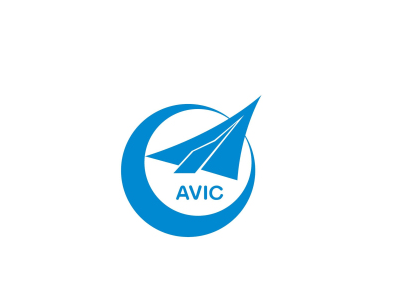 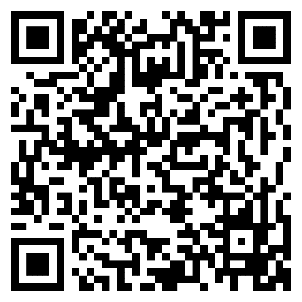 一、单位介绍中国航空综合技术研究所（简称301所），隶属于中国航空工业集团公司航空研究院，成立于1970年，现有员工1300余人，其中硕士及以上学历占59%。301所是国防军工与航空工业标准化的开拓者和推动者，在标准化、质量工程、适航性与安全性、标准件、军民融合等领域，为政府和军方提供决策支持，为企业提供技术服务解决方案，致力于成为世界一流的标准化及适航与质量工程技术服务商。301所拥有49个国家、行业和集团级业务资质，包括3个代表国家或行业最高水平的实验室。是国防军工唯一“军用标准规范研究”保军能力单位，是国家军民融合标准化技术总体单位、国防科技工业标准化研究中心、工信部民航局适航技术研究与管理中心，国家质检总局重点实验室，空军等军兵种技术支撑机构，是国内军工行业实力最强的标准与质量发展融合体。301所为员工提供事业发展的良好平台，被智联招聘评选为“中国最佳雇主”之一，可为优秀应届毕业生提供北京户口落户、青年公寓/租房补贴/人才激励房，及具有行业竞争力的薪酬/福利。301所为一所两区发展格局，南区位于北京市朝阳区三元桥畔，北区位于北京市怀柔科学城【国家综合性科学中心】APEC国际会议中心旁。二、薪酬硕士首年12万-17万  优秀毕业生可面议博士首年15万-30万  优秀毕业生可面议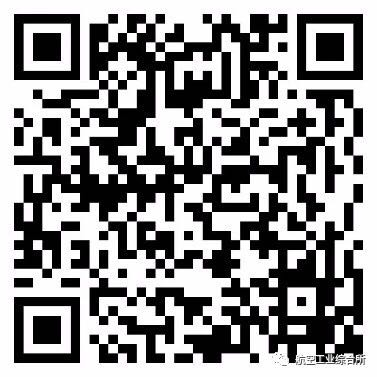 具体岗位信息及简历投递方式如下三、投递扫码投递：选择“校招职位”投递邮箱投递：capexiaozhao@163.com邮件主题要求：学校+学历+姓名+专业（例如“XX大学+硕士+张三+飞行器设计”）四、面向对象2019届应届毕业生五、招聘专业六、校招路线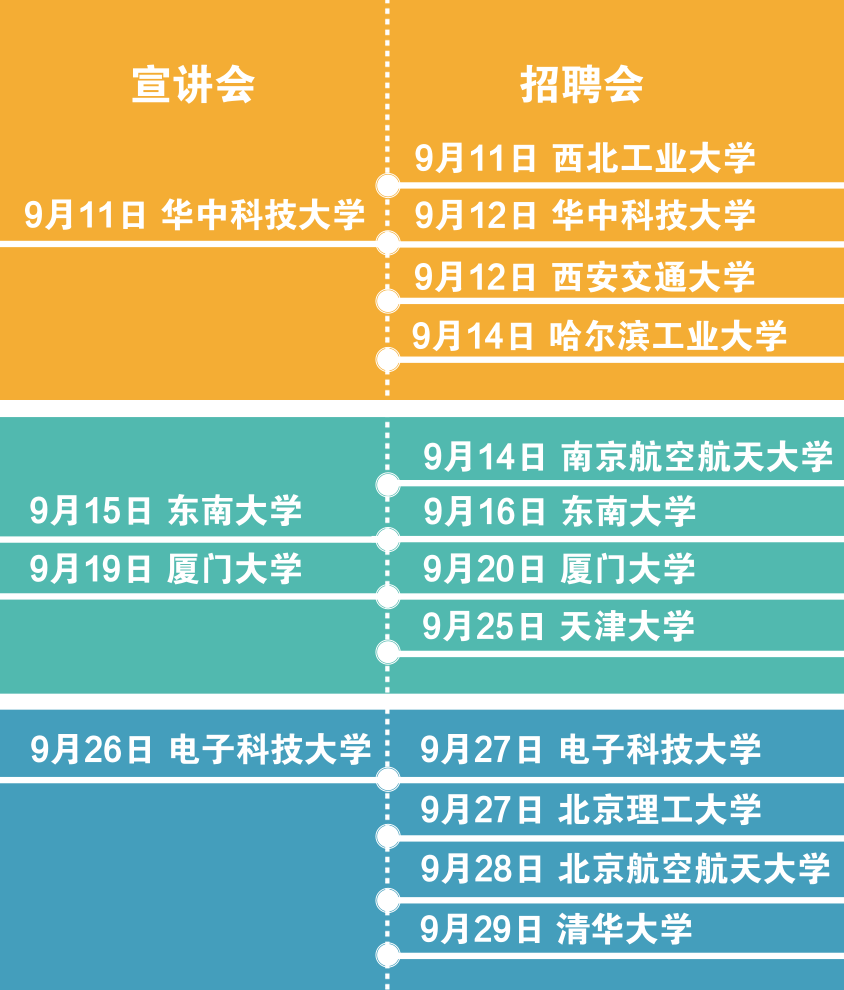 招聘专业学历航空工程、飞行器设计、航空宇航与制造、系统工程、人机工程、通用质量特性（可靠性、维修性、保障性、测试性、安全性、环境适应性）硕士及以上电子信息工程、通信与信息系统、电气工程、微波与电磁场（电磁兼容）、测控技术与仪器硕士及以上计算机科学与技术、数据挖掘与分析（大数据）、软件工程、网络安全、信息管理与信息系统、情报学硕士及以上数学、应用数学、统计学、机器学习硕士及以上机械工程、自动化、机械电子工程、控制科学与技术硕士及以上管理科学与工程、工业工程、公共管理、经济学及相关专业、质量管理硕士及以上材料科学与工程、工程力学、失效分析、应用力学硕士及以上